ООО «Град-Информ»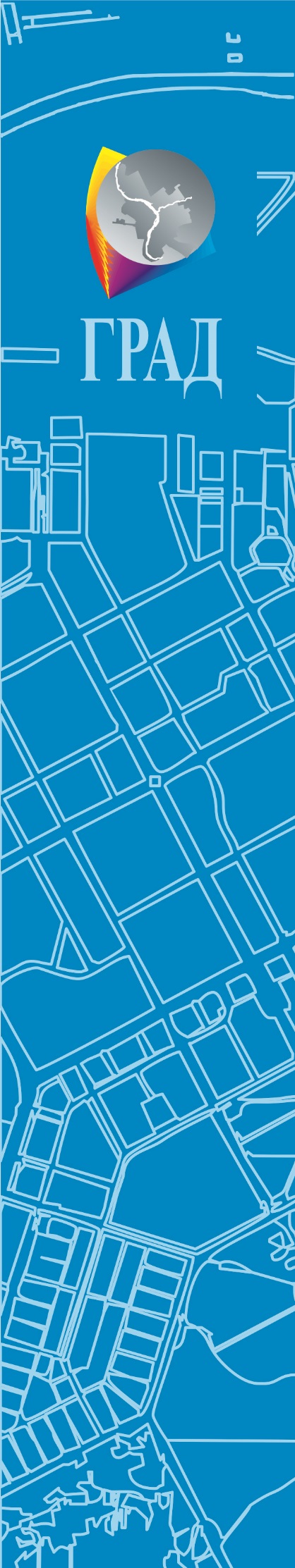 внесение изменений в генеральный план, 
правила землепользования и застройки, 
подготовка проекта планировки 
и проекта межевания территории 
муниципального образования 
сельское поселение сентябрьский 
Нефтеюганского района 
Ханты-Мансийского автономного округа – Югрыпроект внесения изменений в генеральный плансельского поселения сентябрьскийположение 
о территориальном планированииОмск 2018 г.внесение изменений в генеральный план, 
правила землепользования и застройки, 
подготовка проекта планировки 
и проекта межевания территории 
муниципального образования 
сельское поселение сентябрьский 
Нефтеюганского района 
Ханты-Мансийского автономного округа – Югрыпроект внесения изменений в генеральный план сельского поселения сентябрьскийПоложение о территориальном планированииЗаказчик: МКУ «Управление по делам администрации Нефтеюганского района»Муниципальный контракт: № 4-2018-К от 19.12.2017 г.Исполнитель: ООО «Град-Информ»	Шифр проекта: КП 1748-17Омск 2018 г.ОБЩИЕ ПОЛОЖЕНИЯНастоящее Положение о территориальном планировании сельского поселения Сентябрьский (далее также – муниципальное образование, сельское поселение) подготовлено в соответствии со статьей 23 Градостроительного кодекса Российской Федерации в качестве текстовой части материалов генерального плана сельского поселения Сентябрьский Нефтеюганского района Ханты-Мансийского автономного округа – Югры (далее также – генеральный план), содержащей:1) сведения о видах, назначении и наименованиях планируемых для размещения объектов местного значения поселения, их основные характеристики, их местоположение, 
а также характеристики зон с особыми условиями использования территорий в случае, если установление таких зон требуется в связи с размещением данных объектов;2) параметры функциональных зон, а также сведения о планируемых для размещения 
в них объектах федерального значения, объектах регионального значения, объектах местного значения.Территориальное планирование сельского поселения осуществляется в соответствии 
с действующим федеральным и региональным законодательством, муниципальными правовыми актами и направлено на комплексное решение задач развития муниципального образования и решение вопросов местного значения, установленных Федеральным законом от 06.10.2003 № 131-ФЗ «Об общих принципах организации местного самоуправления 
в Российской Федерации».При подготовке генерального плана учтены социально-экономические, демографические и иные показатели развития муниципального образования.Основные задачи генерального плана:выявление проблем градостроительного развития территории сельского поселения, обеспечение их решения;определение в генеральном плане назначения территорий исходя из совокупности социальных, экономических, экологических и иных факторов в целях обеспечения устойчивого развития территорий, развития инженерной, транспортной и социальной инфраструктур, а также территорий для строительства промышленного либо сельскохозяйственного производства с учетом перечисленных факторов (инвестиционных площадок);создание электронного генерального плана на основе компьютерных технологий 
и программного обеспечения, а также требований к структуре, описанию, отображению информации, размещаемой в Информационном банке данных градостроительной деятельности Тюменской области в соответствии с Приказом Министерства экономического развития Российской Федерации от 07.12.2016 № 793 «Об утверждении требований 
к описанию и отображению в документах территориального планирования объектов федерального значения, объектов регионального значения, объектов местного значения».Генеральный план устанавливает:функциональное зонирование территории сельского поселения;границы населенных пунктов, входящих в состав муниципального образования;характер развития муниципального образования с определением подсистем социально-культурных и общественно-деловых центров на основе перечня планируемых 
к размещению объектов местного значения поселения;характер развития сети транспортной, инженерной, социальной и иных инфраструктур.Генеральный план разработан на расчетный срок реализации - конец 2040 года.СВЕДЕНИЯ О ВИДАХ, НАЗНАЧЕНИИ И НАИМЕНОВАНИЯХ ПЛАНИРУЕМЫХ ДЛЯ РАЗМЕЩЕНИЯ ОБЪЕКТОВ МЕСТНОГО ЗНАЧЕНИЯ ПОСЕЛЕНИЯ, ИХ ОСНОВНЫЕ ХАРАКТЕРИСТИКИ, ИХ МЕСТОПОЛОЖЕНИЕ, А ТАКЖЕ ХАРАКТЕРИСТИКИ ЗОН С ОСОБЫМИ УСЛОВИЯМИ ИСПОЛЬЗОВАНИЯ ТЕРРИТОРИЙ В СЛУЧАЕ, ЕСЛИ УСТАНОВЛЕНИЕ ТАКИХ ЗОН ТРЕБУЕТСЯ В СВЯЗИ С РАЗМЕЩЕНИЕМ ДАННЫХ ОБЪЕКТОВ1.1. Планируемые для размещения объекты местного значения поселения1.1.1. Объекты социальной инфраструктуры1.1.2. Объекты транспортной инфраструктуры1.1.3. Объекты инженерной инфраструктуры1.1.4. Объекты специального назначенияПАРАМЕТРЫ ФУНКЦИОНАЛЬНЫХ ЗОН, А ТАКЖЕ СВЕДЕНИЯ О ПЛАНИРУЕМЫХ ДЛЯ РАЗМЕЩЕНИЯ В НИХ ОБЪЕКТАХ ФЕДЕРАЛЬНОГО ЗНАЧЕНИЯ, ОБЪЕКТАХ РЕГИОНАЛЬНОГО ЗНАЧЕНИЯ, ОБЪЕКТАХ МЕСТНОГО ЗНАЧЕНИЯ1.Добычи полезных ископаемыхПлощадь: 33,8 га2.Жилая зона (Ж)Площадь: 10,1 гаОбъекты местного значения поселенияОбъекты местного значения муниципального района3. Зона ведения садоводства, огородничества и дачного хозяйстваПлощадь: 33,8 га4. Зона инженерной и транспортной инфраструктуры (И-Т)Площадь: 122,8 гаОбъекты местного значения поселенияОбъекты местного значения муниципального района5. Зона объектов сельскохозяйственного назначенияПлощадь: 0,2 гаОбъекты местного значения поселенияОбъекты регионального значения6. Зона производственного использования (П)Площадь: 123,3 гаОбъекты местного значения поселенияОбъекты федерального значения7. Зона рекреационного назначения (Р)Площадь: 13,3 гаОбъекты местного значения поселения8. Зона специального назначенияПлощадь: 0,4 гаОбъекты местного значения поселения9. Общественно-деловая зона (О)Площадь: 5,4 гаОбъекты местного значения поселенияОбъекты местного значения муниципального района10. Улично-дорожной сетиПлощадь: 89,0 гаОбъекты местного значения поселения№ п\пВид объектаНаименованиеКраткая характеристика объектаСтатус объектаВид функциональной зоныНомер объекта на карте1234567Объекты культурно-досугового назначенияОбъекты культурно-досугового назначенияОбъекты культурно-досугового назначенияОбъекты культурно-досугового назначенияОбъекты культурно-досугового назначенияОбъекты культурно-досугового назначенияОбъекты культурно-досугового назначенияпоселок Сентябрьскийпоселок Сентябрьскийпоселок Сентябрьскийпоселок Сентябрьскийпоселок Сентябрьскийпоселок Сентябрьскийпоселок Сентябрьский1МузейМузей поселения1 объектПроектируемыйОбщественно-деловая зона (О)1Объекты физической культуры и массового спортаОбъекты физической культуры и массового спортаОбъекты физической культуры и массового спортаОбъекты физической культуры и массового спортаОбъекты физической культуры и массового спортаОбъекты физической культуры и массового спортаОбъекты физической культуры и массового спортапоселок Сентябрьскийпоселок Сентябрьскийпоселок Сентябрьскийпоселок Сентябрьскийпоселок Сентябрьскийпоселок Сентябрьскийпоселок Сентябрьский1Корт крытый и открытыйХоккейный корт1800 кв.мПроектируемыйОбщественно-деловая зона (О)2Объекты мест отдыха общего пользованияОбъекты мест отдыха общего пользованияОбъекты мест отдыха общего пользованияОбъекты мест отдыха общего пользованияОбъекты мест отдыха общего пользованияОбъекты мест отдыха общего пользованияОбъекты мест отдыха общего пользованияпоселок Сентябрьскийпоселок Сентябрьскийпоселок Сентябрьскийпоселок Сентябрьскийпоселок Сентябрьскийпоселок Сентябрьскийпоселок Сентябрьский1СкверыПлощадь - сквер-РеконструируемыйЗона рекреационного назначения (Р)3№ п\пВид объектаНаименованиеКраткая характеристика объектаЗоны с особыми условиями использования территорийСтатус объектаВид функциональной зоныНомер объекта 
на карте12345678Автомобильные дорогиАвтомобильные дорогиАвтомобильные дорогиАвтомобильные дорогиАвтомобильные дорогиАвтомобильные дорогиАвтомобильные дорогиАвтомобильные дорогисельское поселение Сентябрьский (вне границ населенных пунктов)сельское поселение Сентябрьский (вне границ населенных пунктов)сельское поселение Сентябрьский (вне границ населенных пунктов)сельское поселение Сентябрьский (вне границ населенных пунктов)сельское поселение Сентябрьский (вне границ населенных пунктов)сельское поселение Сентябрьский (вне границ населенных пунктов)сельское поселение Сентябрьский (вне границ населенных пунктов)сельское поселение Сентябрьский (вне границ населенных пунктов)1Дорога обычного типа местного значенияДорога обычного типа местного значения1,0 кмРеконструируемыйУлично-дорожная сетьУлично-дорожная сетьУлично-дорожная сетьУлично-дорожная сетьУлично-дорожная сетьУлично-дорожная сетьУлично-дорожная сетьУлично-дорожная сетьпоселок Сентябрьскийпоселок Сентябрьскийпоселок Сентябрьскийпоселок Сентябрьскийпоселок Сентябрьскийпоселок Сентябрьскийпоселок Сентябрьскийпоселок Сентябрьский1ПроездПроезд0,7 кмПроектируемый2 Главные улицыГлавные улицы0,2 кмРеконструируемый3Улицы в жилой застройке основныеУлицы в жилой застройке основные0,5 кмРеконструируемый4Улицы в жилой застройке второстепенныеУлицы в жилой застройке второстепенные0,4 кмРеконструируемый5Улицы в жилой застройке второстепенныеУлицы в жилой застройке второстепенные0,2 кмПроектируемыйТранспортная инфраструктураТранспортная инфраструктураТранспортная инфраструктураТранспортная инфраструктураТранспортная инфраструктураТранспортная инфраструктураТранспортная инфраструктураТранспортная инфраструктурасельское поселение Сентябрьский (вне границ населенных пунктов)сельское поселение Сентябрьский (вне границ населенных пунктов)сельское поселение Сентябрьский (вне границ населенных пунктов)сельское поселение Сентябрьский (вне границ населенных пунктов)сельское поселение Сентябрьский (вне границ населенных пунктов)сельское поселение Сентябрьский (вне границ населенных пунктов)сельское поселение Сентябрьский (вне границ населенных пунктов)сельское поселение Сентябрьский (вне границ населенных пунктов)1АвтомойкаАвтомойка1 постПроектируемыйЗона инженерной и транспортной инфраструк
туры (И-Т)42Автогазозаправочная станцияАвтогазозаправочная станция1 колонкаПроектируемыйЗона инженерной и транспортной инфраструк
туры (И-Т)53Станция технического обслуживанияСтанция технического обслуживания4 постаПроектируемыйЗона инженерной и транспортной инфраструк
туры (И-Т)6№ п\пВид объектаНаименованиеКраткая характеристика объектаЗоны с особыми условиями использования территорийСтатус объектаВид функциональ
ной зоныНомер объекта на карте12345678ВодоотведениеВодоотведениеВодоотведениеВодоотведениеВодоотведениеВодоотведениеВодоотведениеВодоотведениесельское поселение Сентябрьский (вне границ населенных пунктов)сельское поселение Сентябрьский (вне границ населенных пунктов)сельское поселение Сентябрьский (вне границ населенных пунктов)сельское поселение Сентябрьский (вне границ населенных пунктов)сельское поселение Сентябрьский (вне границ населенных пунктов)сельское поселение Сентябрьский (вне границ населенных пунктов)сельское поселение Сентябрьский (вне границ населенных пунктов)сельское поселение Сентябрьский (вне границ населенных пунктов)1Водоотводной лотокВодоотводной лоток0,3 кмПроектируемый2Очистные сооруженияОчистные сооружения ливневой канализации1 штПроектируемыйУлично-дорожной сети7поселок Сентябрьскийпоселок Сентябрьскийпоселок Сентябрьскийпоселок Сентябрьскийпоселок Сентябрьскийпоселок Сентябрьскийпоселок Сентябрьскийпоселок Сентябрьский1Канализация магистральнаяКанализация магистральная0,1 кмПроектируемый2Водоотводной лотокВодоотводной лоток2,4 кмПроектируемый3Очистные сооруженияКОС400 м3/сутРеконструируемыйЗона производственного использования (П)84Очистные сооруженияОчистные сооружения ливневой канализации1 штПроектируемыйУлично-дорожной сети95Очистные сооруженияОчистные сооружения ливневой канализации1 штПроектируемыйЗона рекреационного назначения (Р)10ВодоснабжениеВодоснабжениеВодоснабжениеВодоснабжениеВодоснабжениеВодоснабжениеВодоснабжениеВодоснабжениепоселок Сентябрьскийпоселок Сентябрьскийпоселок Сентябрьскийпоселок Сентябрьскийпоселок Сентябрьскийпоселок Сентябрьскийпоселок Сентябрьскийпоселок Сентябрьский1ВодопроводВодопровод магистральный1,0 кмПроектируемый2Станция водоподготовки (Водоочистная станция)ВОС500 м3/сутПроектируемыйЗона инженерной и транспортной инфраструк
туры (И-Т)113ВодозаборАртезианская скважина500 м3/сутПроектируемыйЗона инженерной и транспортной инфраструк
туры (И-Т)12ГазоснабжениеГазоснабжениеГазоснабжениеГазоснабжениеГазоснабжениеГазоснабжениеГазоснабжениеГазоснабжениепоселок Сентябрьскийпоселок Сентябрьскийпоселок Сентябрьскийпоселок Сентябрьскийпоселок Сентябрьскийпоселок Сентябрьскийпоселок Сентябрьскийпоселок Сентябрьский1Газопроводы среднего давленияГазопровод среднего давления0,4 кмПроектируемый2Газорегуляторный пункт (ГРП)Газорегуляторный пункт1400 м3/чПроектируемыйУлично-дорожной сети13Связь и информатизацияСвязь и информатизацияСвязь и информатизацияСвязь и информатизацияСвязь и информатизацияСвязь и информатизацияСвязь и информатизацияСвязь и информатизацияпоселок Сентябрьскийпоселок Сентябрьскийпоселок Сентябрьскийпоселок Сентябрьскийпоселок Сентябрьскийпоселок Сентябрьскийпоселок Сентябрьскийпоселок Сентябрьский1Линия электросвязиКабельная канализация связи0,9 кмПроектируемыйТеплоснабжениеТеплоснабжениеТеплоснабжениеТеплоснабжениеТеплоснабжениеТеплоснабжениеТеплоснабжениеТеплоснабжениепоселок Сентябрьскийпоселок Сентябрьскийпоселок Сентябрьскийпоселок Сентябрьскийпоселок Сентябрьскийпоселок Сентябрьскийпоселок Сентябрьскийпоселок Сентябрьский1Теплопровод распределительныйТепловая сеть2,9 кмРеконструируемый2Теплопровод магистральныйТепловая сеть0,2 кмПроектируемый3КотельнаяПроектируемая котельная16 МВтПроектируемыйЗона производст
венного использования (П)144Центральный тепловой пункт (ЦТП)ЦТП0,6 Гкал/чПроектируемыйЗона инженерной и транспортной инфраструк
туры (И-Т)155КотельнаяПроектируемая котельная9 МВтПроектируемыйЗона инженерной и транспортной инфраструк
туры (И-Т)16ЭлектроэнергетикиЭлектроэнергетикиЭлектроэнергетикиЭлектроэнергетикиЭлектроэнергетикиЭлектроэнергетикиЭлектроэнергетикиЭлектроэнергетикисельское поселение Сентябрьский (вне границ населенных пунктов)сельское поселение Сентябрьский (вне границ населенных пунктов)сельское поселение Сентябрьский (вне границ населенных пунктов)сельское поселение Сентябрьский (вне границ населенных пунктов)сельское поселение Сентябрьский (вне границ населенных пунктов)сельское поселение Сентябрьский (вне границ населенных пунктов)сельское поселение Сентябрьский (вне границ населенных пунктов)сельское поселение Сентябрьский (вне границ населенных пунктов)1ЛЭП 10 (6) кВЛЭП 10 (6) кВ0,2 кмПроектируемыйпоселок Сентябрьскийпоселок Сентябрьскийпоселок Сентябрьскийпоселок Сентябрьскийпоселок Сентябрьскийпоселок Сентябрьскийпоселок Сентябрьскийпоселок Сентябрьский1ЛЭП 10 (6) кВЛЭП 10 (6) кВ1 кмПроектируемый2Трансформаторная подстанцияТП160 кВ.АПроектируемыйЗона объектов сельскохозяйственного назначения173Трансформаторная подстанцияТП2x400 кВ.АРеконструируемыйЗона инженерной и транспортной инфраструк
туры (И-Т)184Трансформаторная подстанцияТП2x400 кВ.АПроектируемыйЖилая зона (Ж)19№ п\пВид объектаНаименованиеКраткая характеристика объектаЗоны с особыми условиями использования территорийСтатус объектаВид функциональной зоныНомер объекта 
на карте12345678Объекты ритуального назначенияОбъекты ритуального назначенияОбъекты ритуального назначенияОбъекты ритуального назначенияОбъекты ритуального назначенияОбъекты ритуального назначенияОбъекты ритуального назначенияОбъекты ритуального назначениясельское поселение Сентябрьский (вне границ населенных пунктов)сельское поселение Сентябрьский (вне границ населенных пунктов)сельское поселение Сентябрьский (вне границ населенных пунктов)сельское поселение Сентябрьский (вне границ населенных пунктов)сельское поселение Сентябрьский (вне границ населенных пунктов)сельское поселение Сентябрьский (вне границ населенных пунктов)сельское поселение Сентябрьский (вне границ населенных пунктов)сельское поселение Сентябрьский (вне границ населенных пунктов)1КладбищеКладбище0,4 гаРеконструируемыйЗона специального назначения20№ п\пНаименованиеКраткая характеристикаМестоположениеСтатус объектаКоличество объектов1234561Трансформаторная подстанция2x400 кВ.АСельское поселение Сентябрьский, поселок СентябрьскийПроектируемый1№ п\пНаименованиеКраткая характеристикаМестоположениеСтатус объектаКоличество объектов1234561Инвестиционная площадка в сфере создания условий для комплексного освоения территорий в целях жилищного строительства0,172 гаСельское поселение Сентябрьский, поселок СентябрьскийПроектируемый12Инвестиционная площадка в сфере создания условий для комплексного освоения территорий в целях жилищного строительства0,202 гаСельское поселение Сентябрьский, поселок СентябрьскийПроектируемый13Инвестиционная площадка в сфере создания условий для комплексного освоения территорий в целях жилищного строительства0,335 гаСельское поселение Сентябрьский, поселок СентябрьскийПроектируемый14Инвестиционная площадка в сфере создания условий для комплексного освоения территорий в целях жилищного строительства0,195 гаСельское поселение Сентябрьский, поселок СентябрьскийПроектируемый1№ п\пНаименованиеКраткая характеристикаМестоположениеСтатус объектаКоличество объектов1234561Автогазозаправочная станция1 колонкаСельское поселение СентябрьскийПроектируемый12Автомойка1 постСельское поселение СентябрьскийПроектируемый13Станция технического обслуживания4 постаСельское поселение СентябрьскийПроектируемый14Водозабор500 м3/сутСельское поселение Сентябрьский, поселок СентябрьскийПроектируемый15Станция водоподготовки (Водоочистная станция)500 м3/сутСельское поселение Сентябрьский, поселок СентябрьскийПроектируемый16Центральный тепловой пункт (ЦТП)0,6 Гкал/чСельское поселение Сентябрьский, поселок СентябрьскийПроектируемый17Котельная9 МВтСельское поселение СентябрьскийПроектируемый18Трансформаторная подстанция2x400 кВ.АСельское поселение Сентябрьский, поселок СентябрьскийРеконструируемый1№ п\пНаименованиеКраткая характеристикаМестоположениеСтатус объектаКоличество объектов1234561Антенно-мачтовые сооружения-Сельское поселение Сентябрьский, поселок СентябрьскийПроектируемый1№ п\пНаименованиеКраткая характеристикаМестоположениеСтатус объектаКоличество объектов1234561Трансформаторная подстанция160 кВ.АСельское поселение Сентябрьский, поселок СентябрьскийПроектируемый1№ п\пНаименованиеКраткая характеристикаМестоположениеСтатус объектаКоличество объектов1234561Инвестиционная площадка в сфере развития агропромышленного комплекса0,2 гаСельское поселение Сентябрьский, поселок СентябрьскийПроектируемый1№ п\пНаименованиеКраткая характеристикаМестоположениеСтатус объектаКоличество объектов1234561Очистные сооружения400 м3/сутСельское поселение Сентябрьский, поселок СентябрьскийРеконструируемый12Котельная16 МВтСельское поселение Сентябрьский, поселок СентябрьскийПроектируемый1№ п\пНаименованиеКраткая характеристикаМестоположениеСтатус объектаКоличество объектов1234561Головная перекачивающая станция (ГПС)-Сельское поселение Сентябрьский, поселок СентябрьскийРеконструируемый1№ п\пНаименованиеКраткая характеристикаМестоположениеСтатус объектаКоличество объектов1234561Скверы0,5 гаСельское поселение Сентябрьский, поселок СентябрьскийРеконструируемый12Очистные сооружения1 штСельское поселение Сентябрьский, поселок СентябрьскийПроектируемый1№ п\пНаименованиеКраткая характеристикаМестоположениеСтатус объектаКоличество объектов1234561Кладбище0,4 гаСельское поселение СентябрьскийРеконструируемый1№ п\пНаименованиеКраткая характеристикаМестоположениеСтатус объектаКоличество объектов1234561Музей1 объектСельское поселение Сентябрьский, поселок Сентябрьский, Проектируемый12Корт крытый и открытый1800 кв.мСельское поселение Сентябрьский, поселок Сентябрьский, Проектируемый1№ п\пНаименованиеКраткая характеристикаМестоположениеСтатус объектаКоличество объектов1234561Бассейн212 кв.м зеркала водыСельское поселение Сентябрьский, поселок Сентябрьский, Проектируемый12Спортивная площадка352 кв.мСельское поселение Сентябрьский, поселок Сентябрьский, Проектируемый13Физкультурно-спортивный комплекс540 кв.м площади полаСельское поселение Сентябрьский, поселок Сентябрьский, Проектируемый14Спортивная площадка1050 кв.мСельское поселение Сентябрьский, поселок Сентябрьский, Проектируемый1№ п\пНаименованиеКраткая характеристикаМестоположениеСтатус объектаКоличество объектов1234561Очистные сооружения1 штСельское поселение СентябрьскийПроектируемый12Очистные сооружения1 штСельское поселение Сентябрьский, поселок СентябрьскийПроектируемый13Газорегуляторный пункт (ГРП)1400 м3/чСельское поселение Сентябрьский, поселок СентябрьскийПроектируемый1